FICHE D’INSCRIPTION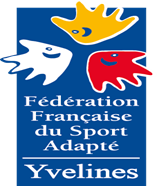 Attendue avant le vendredi 28 octobre 2022Les Modalités d’inscriptions1) Tous les participants à cette après-midi doivent être licenciés à la FFSA :Soit par le biais d’une licence annuelle (compétitive, non compétitive ou de développement)Soit par le biais d’une licence à la journée (d’un montant de 10 euros), à régler par virement, chèque (à l’ordre du CDSA 78) ou espèces.2) Tous les participants à cette activité doivent présenter un certificat médical de non contre-indication à la pratique sportive ou attestation médicale3) Merci de renseigner les informations ci-dessous : Adresse mail : ………………………Tel des accompagnateurs : ………….Nom de l’établissement : ……………….Nombre d’accompagnateurs : ……………….10€ X …………… Nombre de Licence(s) Découverte(s) à la journée FFSACoût total = ……………………€ Payable en Virement/Chèque/espècesNOMSPRENOMSDATE DE NAISSANCELicence Découverte (indiquez 10 euros) N° Licence (si licence annuelle)Date du certificat Médical